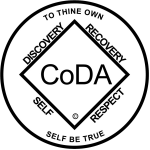 CoDA Service Conference 2022 Motion FormCheck one:    X  Motion (Board - CoDA Inc.)                       __ Motion (Board - CoRe – CoDA Resource Publishing)                       __ Motion (Committee)                            Committee Name - _______________________________   __ Motion (VE - Voting Entity)        Voting Entity Name- _____________________________ Submitted Date: August 24, 2022Due 75 day prior to CoDA Service Conference (CSC)	Motion Number:  15 (  X )    (Check One)Revision #: _____________		Revision Date: _________________Due 60 day prior to CoDA Service Conference (CSC)Motion Name: Create a new standing World Committee- Delegates Relations CommitteeMotion: Create a new standing World Committee called Delegates Relations Committee ( DRC) with the following guidelines and responsibilities:Committee Votes in a Chair, Vice-Chair & SecretaryAll past and present delegates may join the committee and will have voice and vote within the committeeIn addition to regular committee meetings, meet with CoDA Board of Trustees (scheduled by the board liaison) at a regular interval determined by GC, no less than twice a yearFollow all requirements for standing CoDA World Committees as stated in the Fellowship Service Manual (FSM) Part 5, Section 03Each standing World Committee may have 1 representative attend meetings on a rotating basis with voice only unless vote is granted by the DRCIntergroup Chairs encouraged to attend- Voice and VoteThe Delegates Relations Committee will get the word out to the delegates and encourage service for the CoDA Board, CoRE Board, and Issues Mediation CommitteeAssist the World Events Committee to find sites for the annual CoDA Service Conference and International CoDA ConventionBoard Liaison will have voice on the committee meetings.   The DRC may grant vote to board liaison, by group conscienceAnnual Delegate Lunch will take place annually at CoDA Service Conference, followed by a 2 hour block of time for Delegates to have their annual face-to-face meetingPlace this motion in FSM Part 5, Section 03; under Standing CommitteesIntent, background, other pertinent information: In 1992 at the CoDA Service Conference a motion was submitted and passed to create a Delegates Relation Committee.  The intent of this motion is to resurrect this committeeAdditionally, this motion is intended to cultivate an improved service structure for the health of the fellowship as we “rebuild and rejuvenate” the fellowship after COVIDOur Delegates are our connection to the local fellowships, and are a wealth of knowledge. Their experience strength and hope are necessary for a healthy world organizationTradition 1- Our common welfare should come first; personal recovery depends upon CoDA unityTradition 5- Each group has but one primary purpose-to carry its message to other codependents who still sufferService Concept 1-  The members of the Fellowship of Co-Dependents Anonymous, in carrying out the will of a loving Higher Power, advance their individual recoveries, work to insure the continuance of their groups and their program, and carry the message to codependents who still suffer. They may also collectively authorize and establish service boards or committees and empower trusted servants to perform service workService Concept 5- All those who volunteer to do service work for CoDA by serving on committees, boards, or corporations are trusted servants, not authority figures. Ideally, trusted servants volunteer out of a desire to follow their Higher Power’s will, out of gratitude for the gifts they have received from CoDA, out of a desire to grow in their ability to create and keep healthy relationships, and to contribute what they can of themselves to CoDA. The Fellowship recognizes the need to select the most qualified people willing to serve as trusted servants. At times, trusted servants may hire individuals outside of the Fellowship for commercial services.Remarks: Quote from a present delegate-Trusted service participation is in crisisI catch on fire with service at conference, but it dwindles after I go home. This will keep the fire going.Let's do something, don't do nothingThis would give so many newer member a "me too" opportunity when discussing issues/challenges in their recovery/service work/groupsThe ability to stay connected and problem solveIt's a feeder program for the committee/BoardDelegates serve as a kind of (lower on the pyramid) GSR-type role between VE and CoDA WorldA way to support IMC, CSC registration/prep, and new delegates and on boarding/orientationThis motion requires changes to: (please check any that apply)_____ Bylaws		____  	FSM P1		____  	FSM P2____  	FSM P3		____  	FSM P4		__X__FSM P5____  	Change of Responsibility   ____  	Other: __________________________________________________(Data Entry Use Only)Motion result: _______________________________________ Please email to submitcsc@coda.org (If you want assistance writing your motion, please send email to Board@CoDA.org)